Une bande dessinée contenant une affirmation, 3 justifications et une phrase conclusive débutant avec « donc, ». 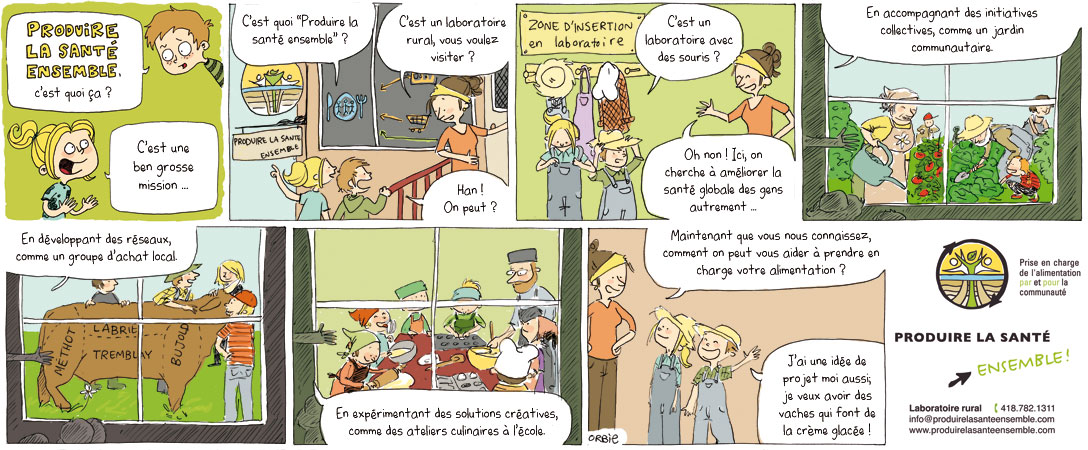 Une affiche publicitaire contenant ton affirmation, un minimum de 3 justifications et une phrase conclusive. (N.B. celle-ci est incomplète.)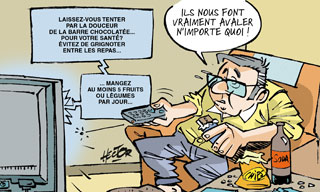 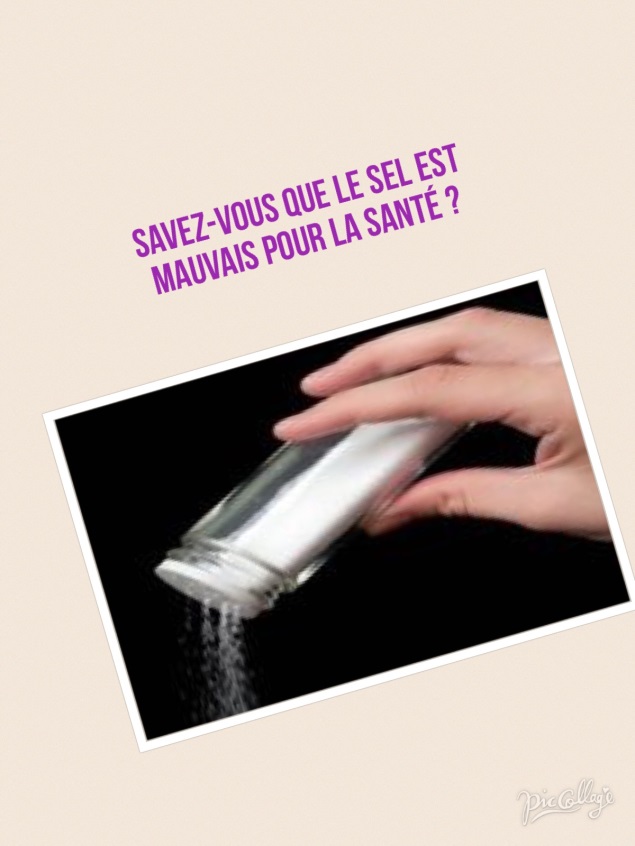 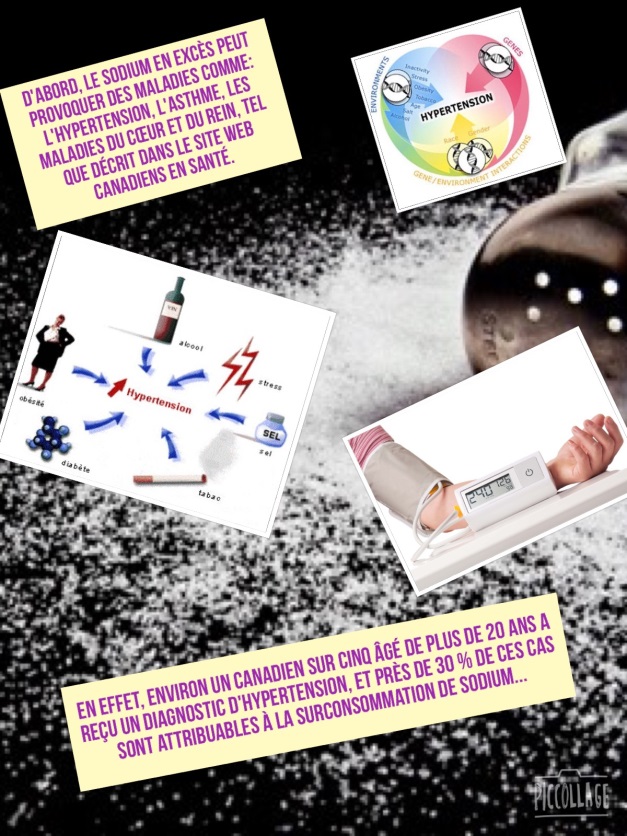 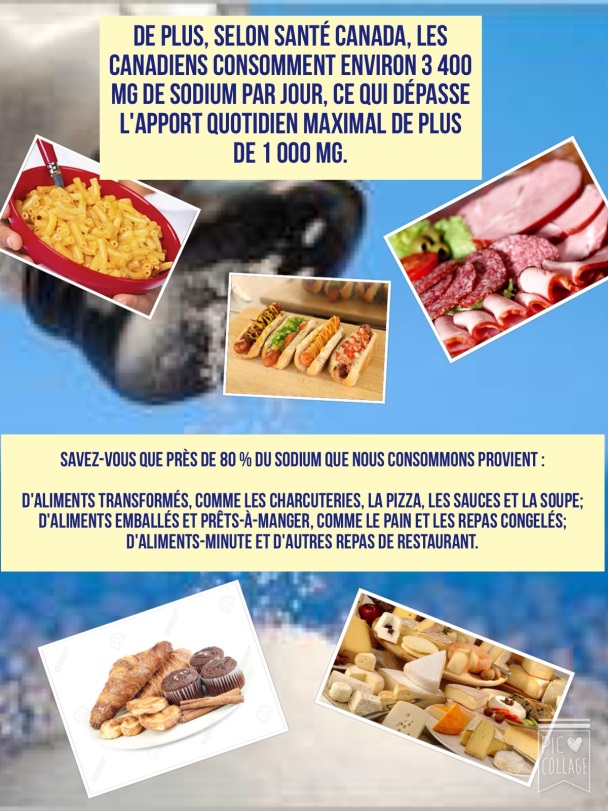 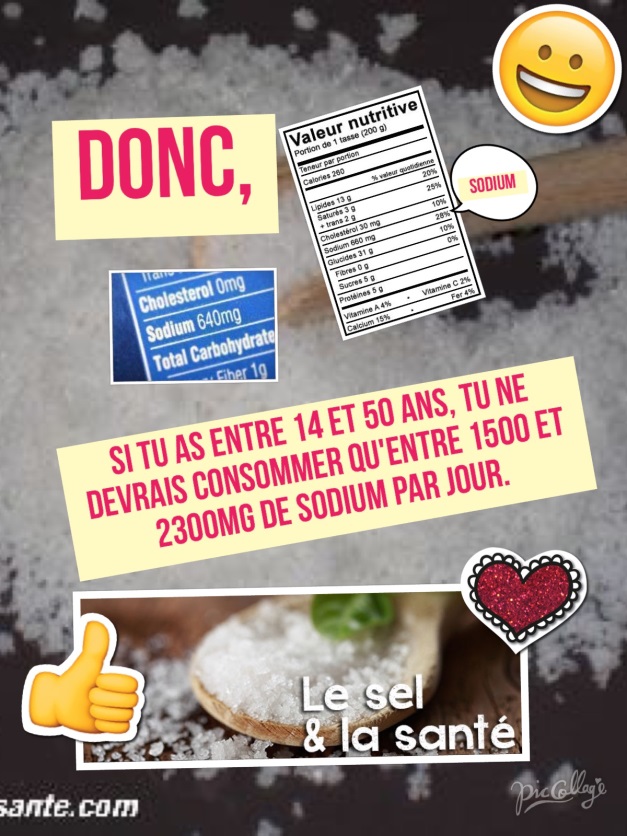 Écrire des textes variés 10%      Ma présentation orale  20%Évaluation par les pairs 10%